Информация  о проведенных мероприятиях   в МКОУ «Апшинская СОШ» по случаю празднования Дня народного единства России.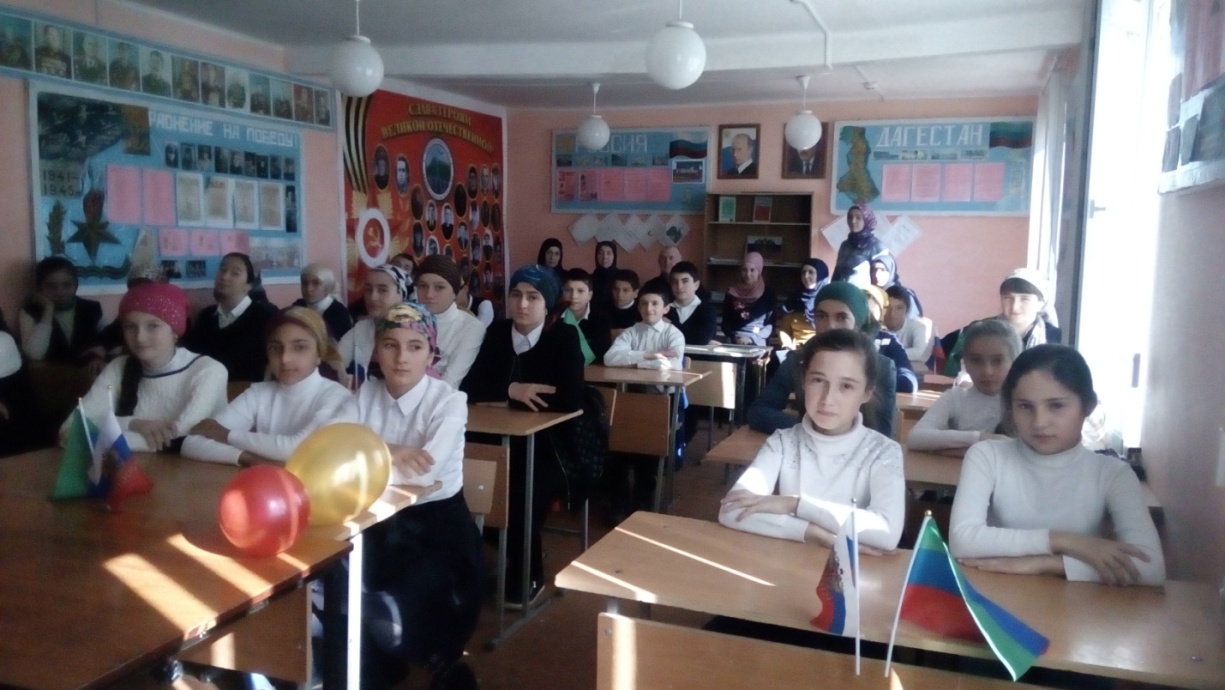                    Открытый урок на тему: «Мы вместе дружбою сильны»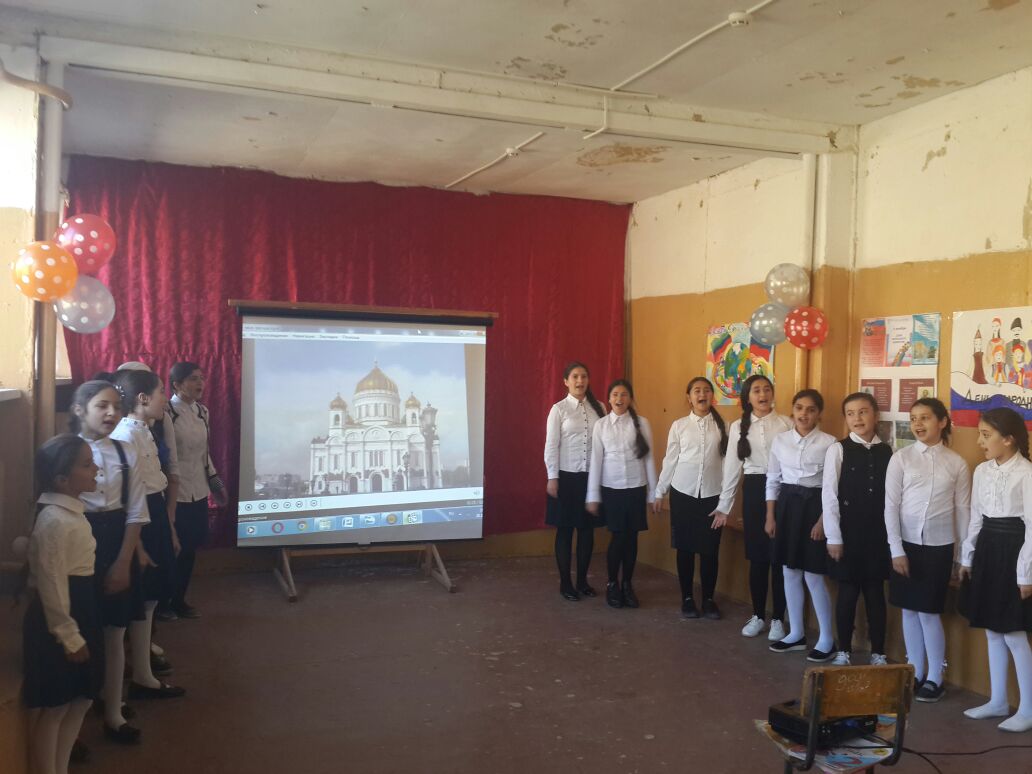              Праздничный концерт «Россия – страна единства и согласия»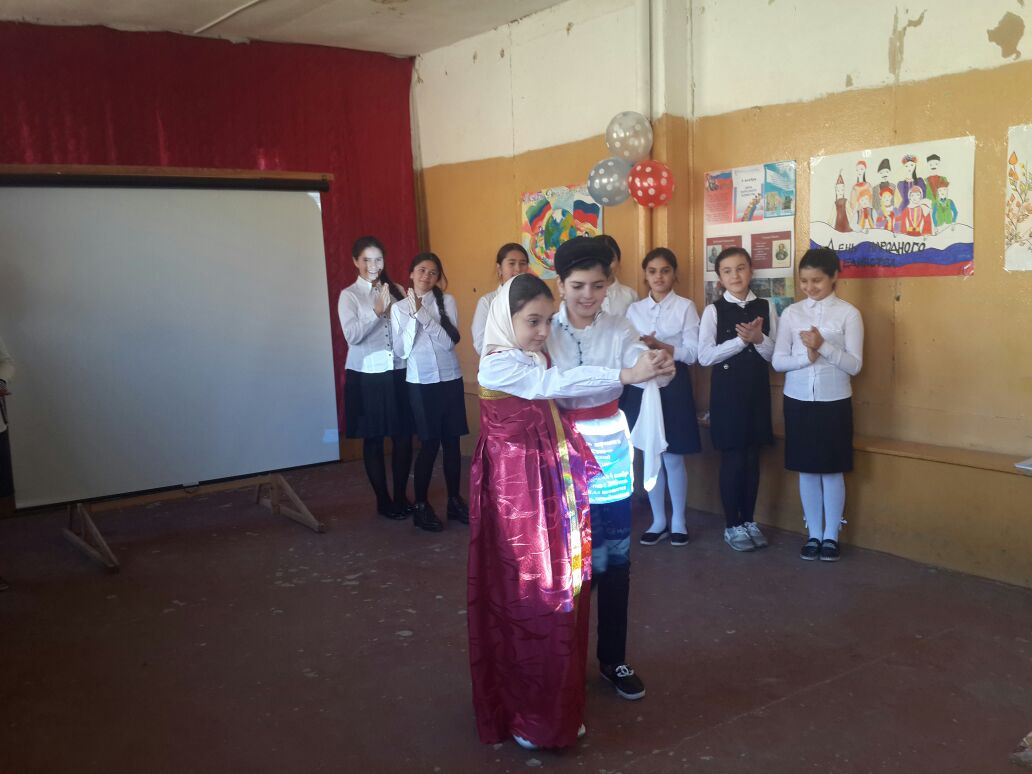 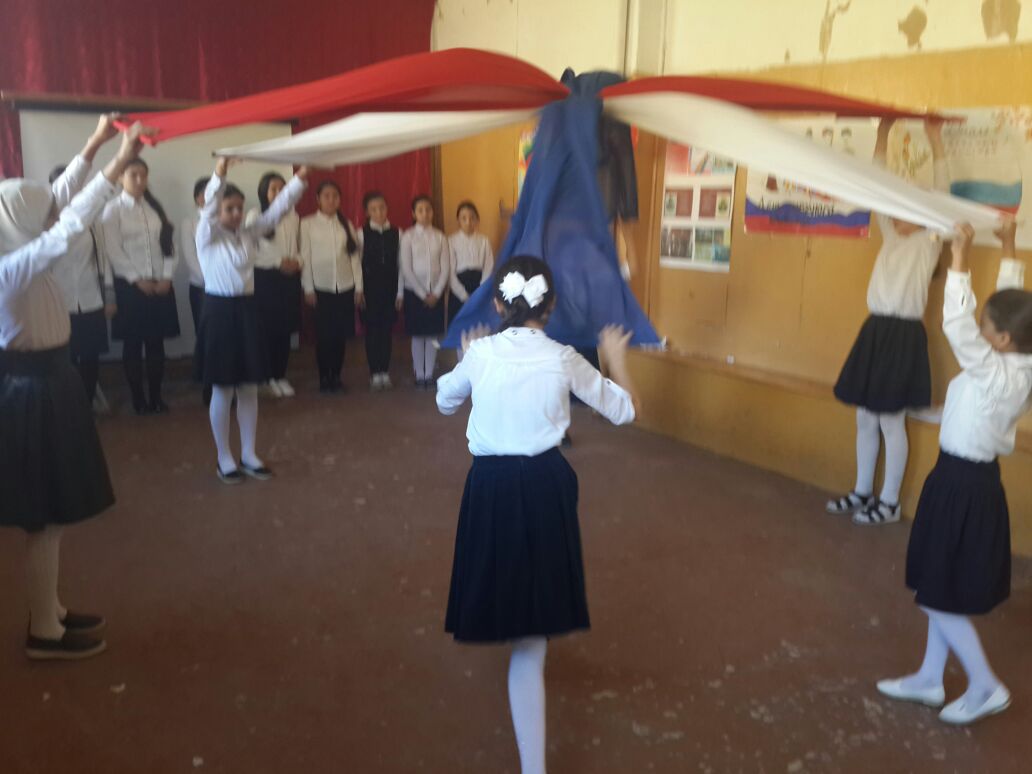 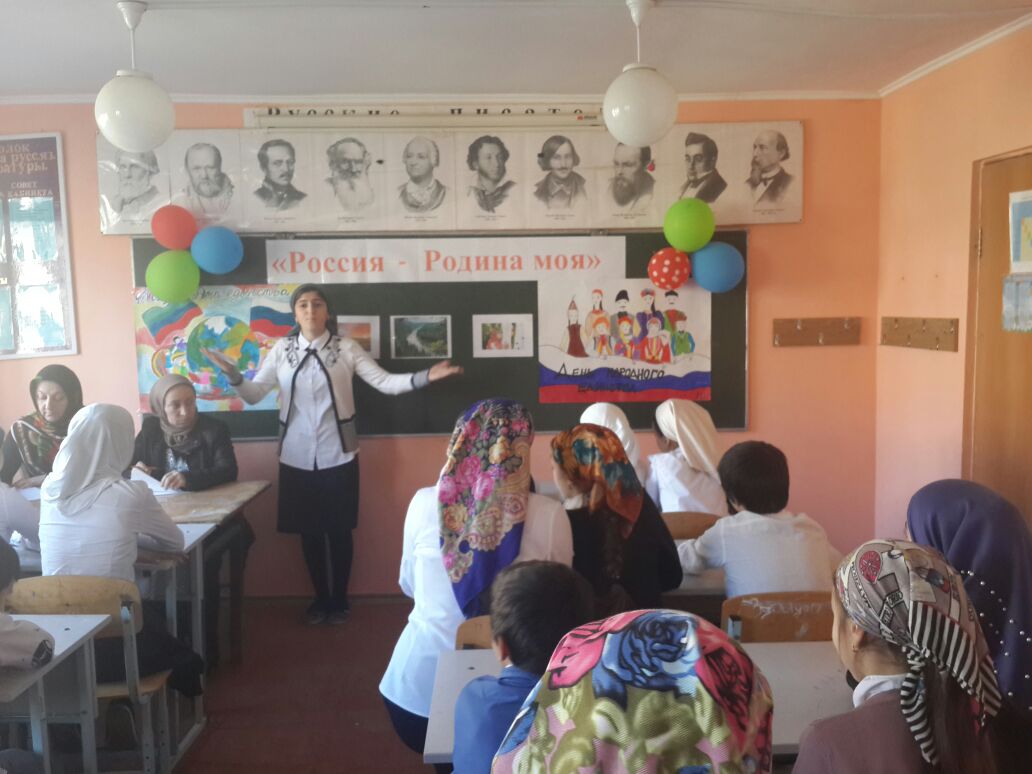                      Конкурс чтецов, посвященный Дню народного единства                                               « Россия – родина моя»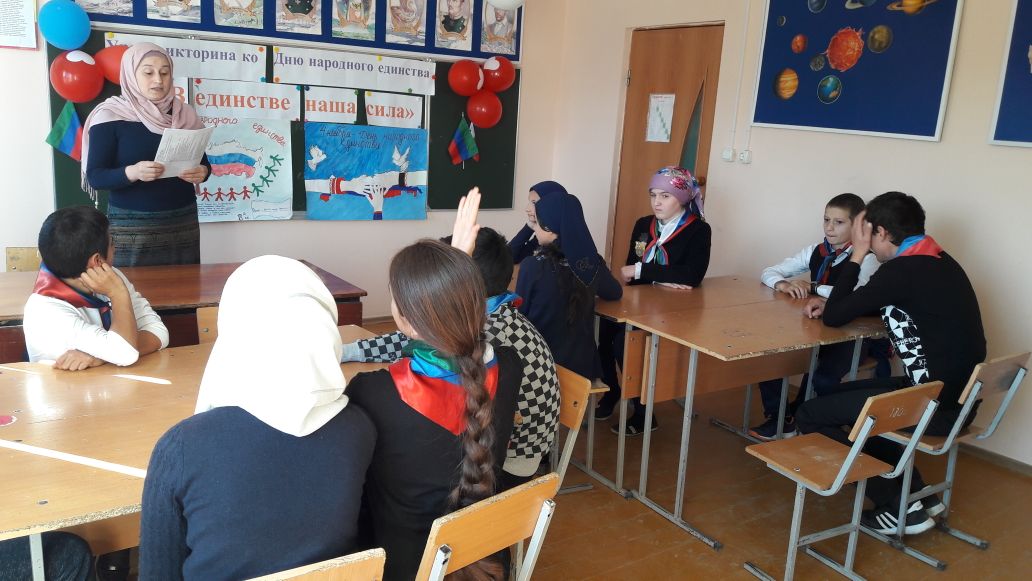 Викторина   « Самый молодой государственный праздник»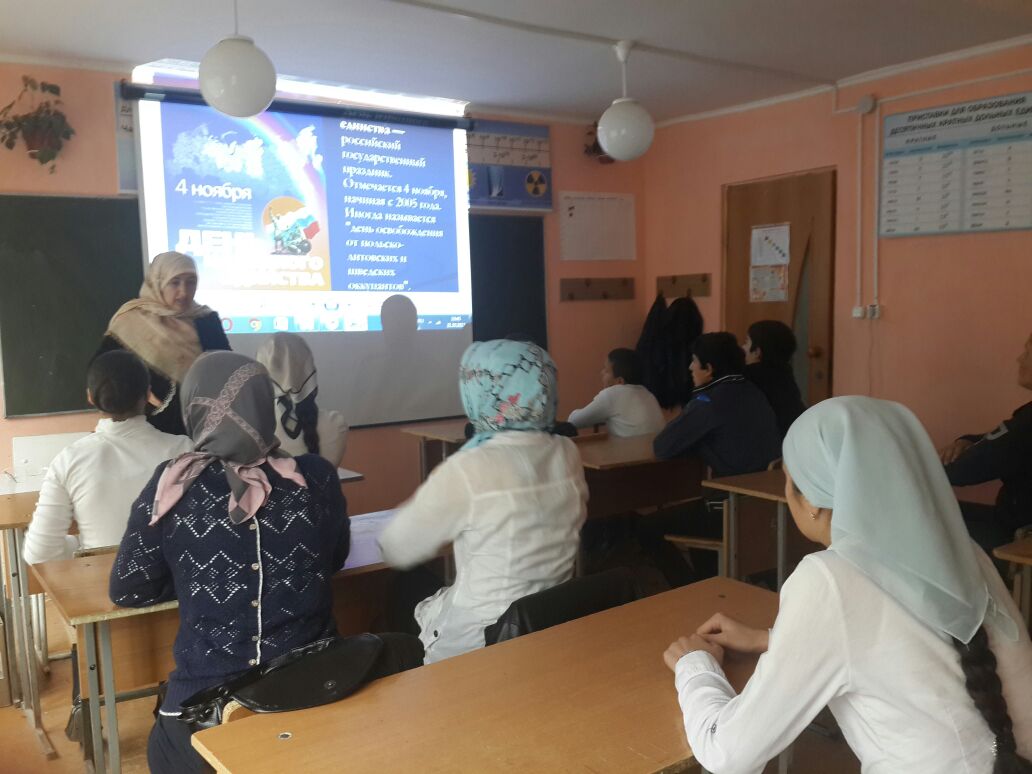                    Классный «День народногоединства» 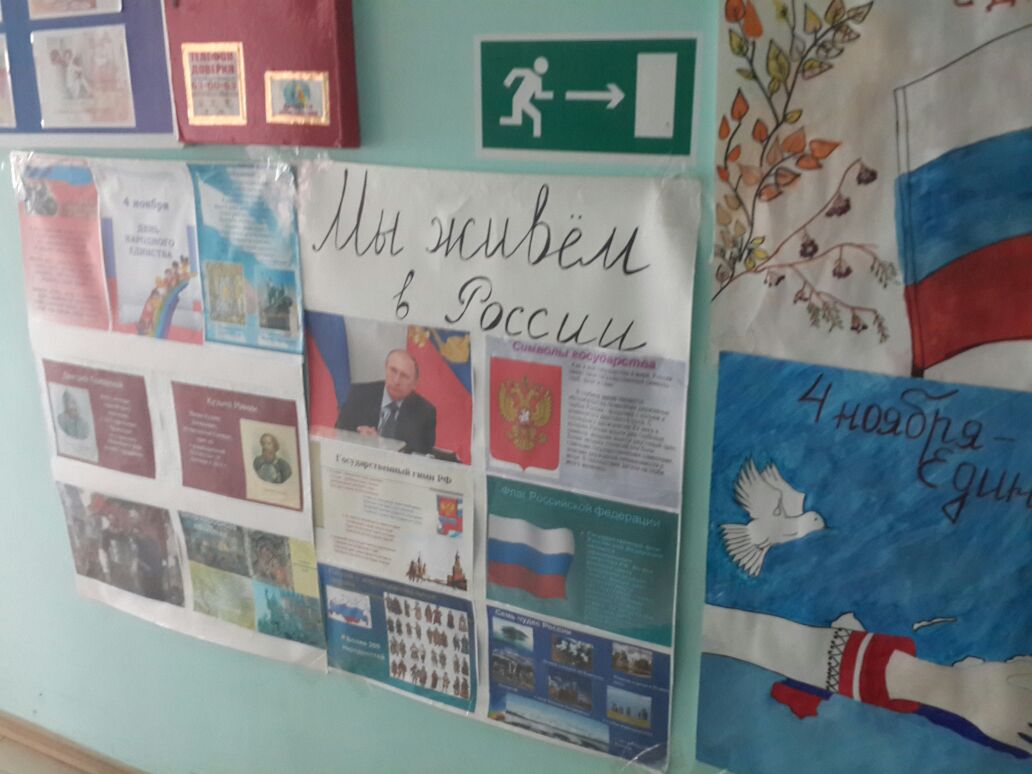 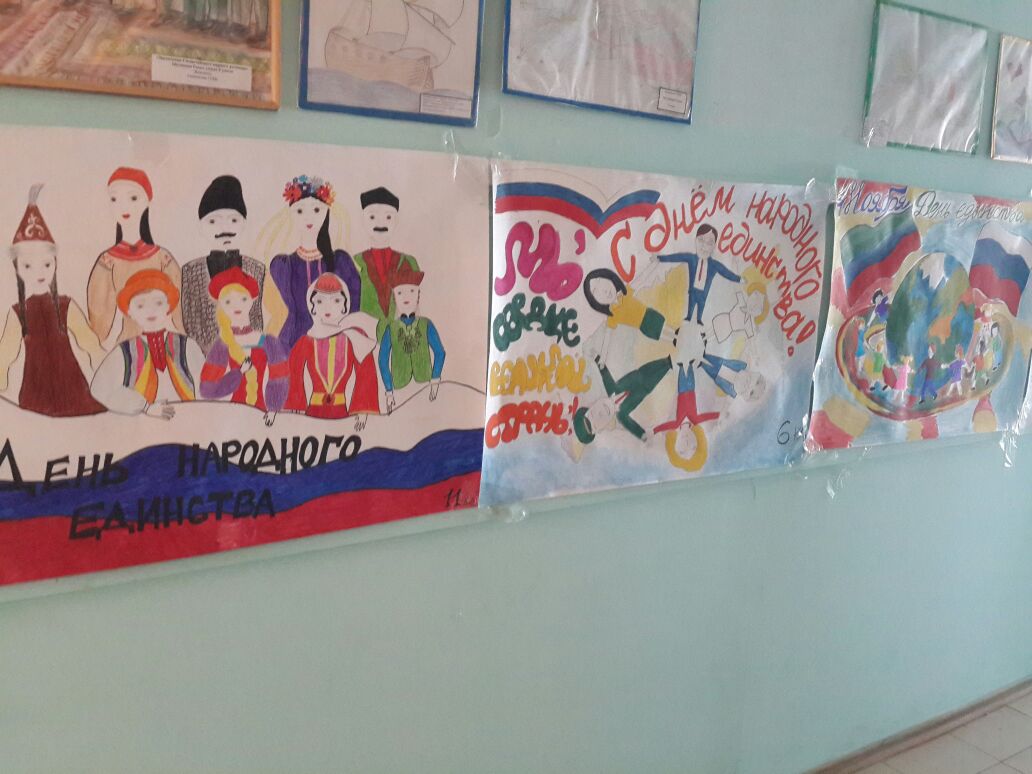        Конкурс тематической газеты: «Пока мы едины – мы непобедимы»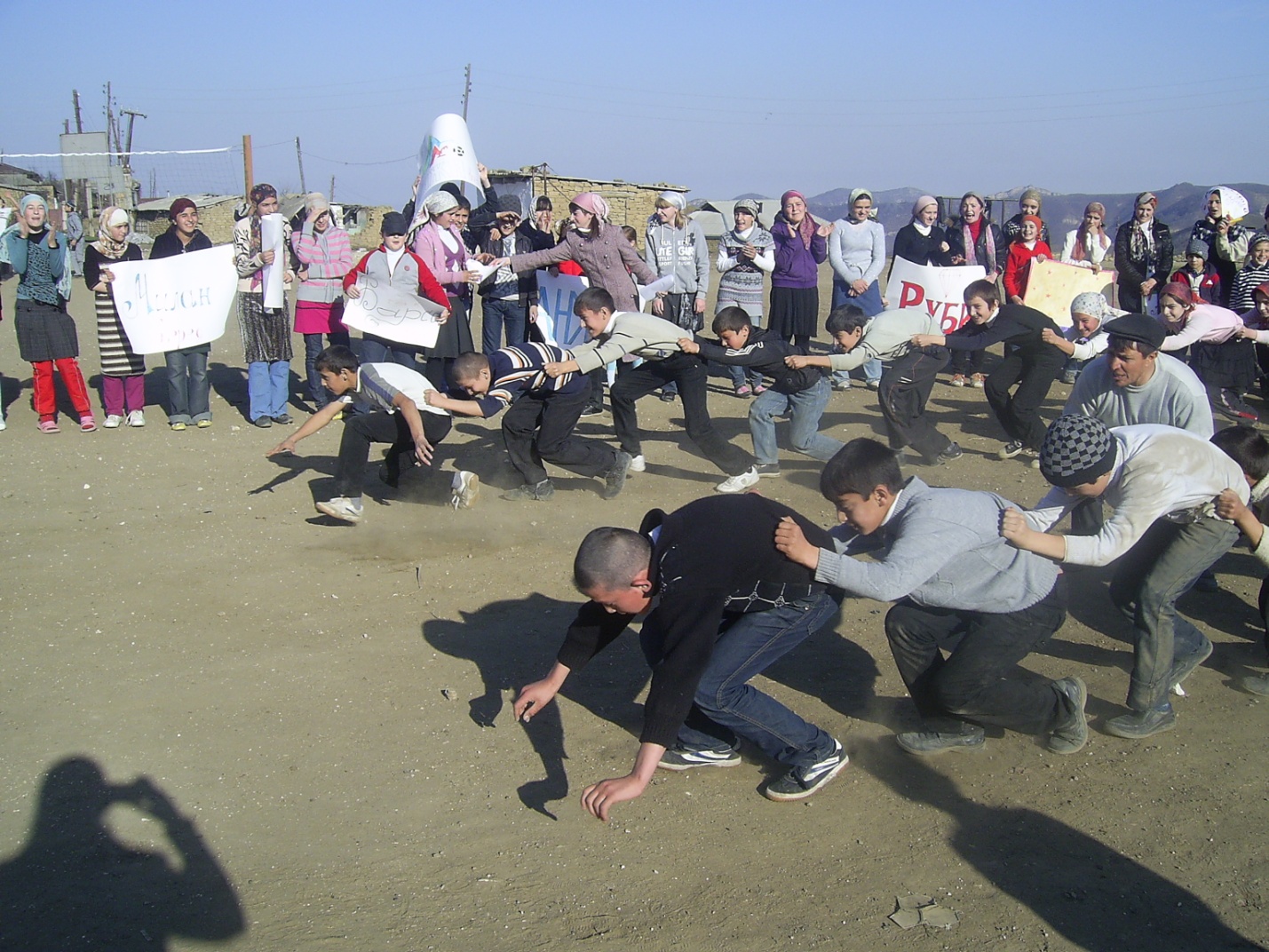                Веселые старты  «Вместе целая страна», посвященные Дню народного единства.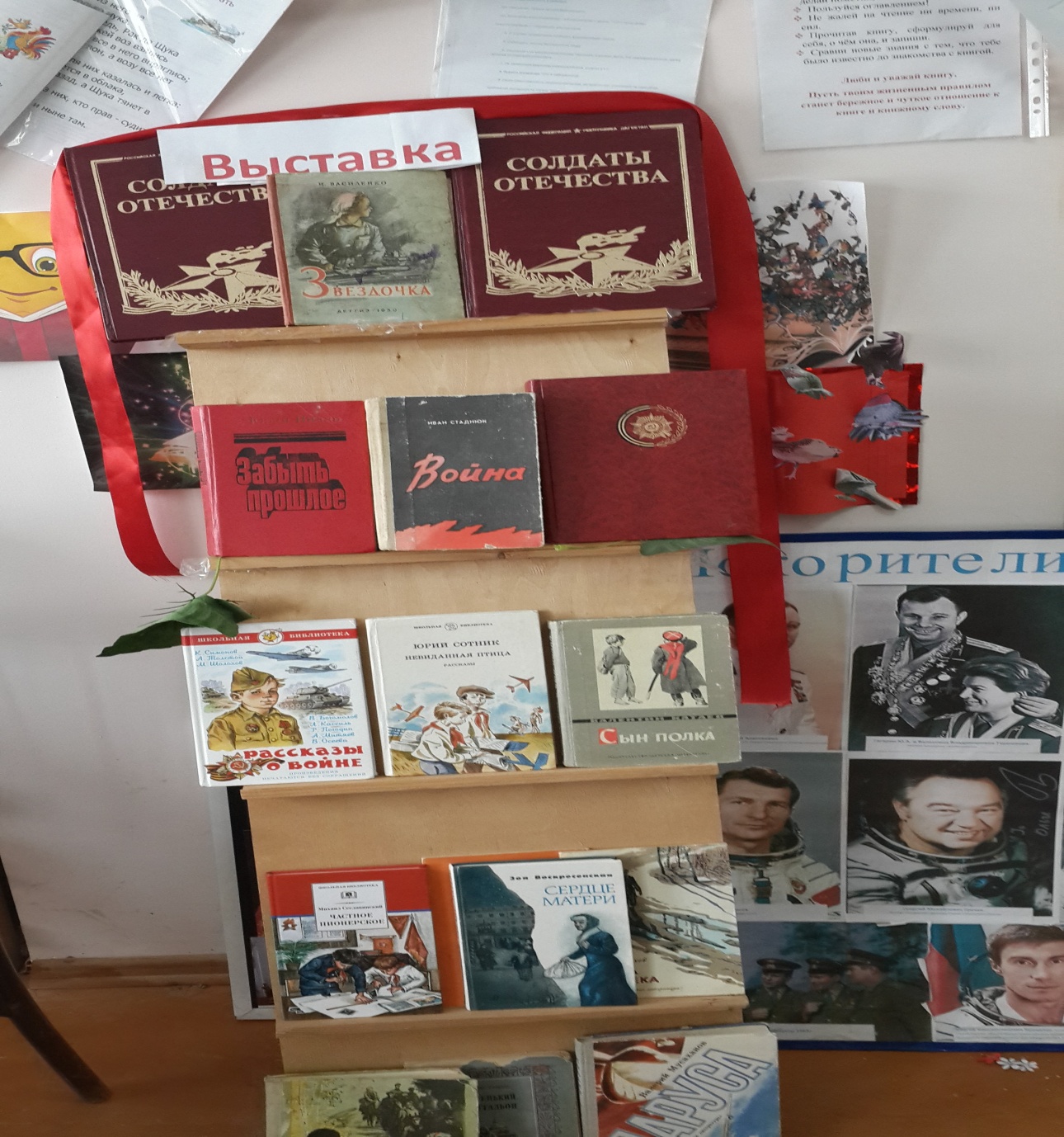   Выставка «Отчизны верные   сыны»Заместитель директора по ВР  Магомедова Б.Р.п/пДатаМероприятие (краткое описание)Место, время проведенияОрганизаторы проведенияЧисленность участников( человек)123.10.Книжная выставка «Отчизны верные сыны»Библиотека, 10.10 по 10.11.Педагог-библиотекарьМагомедова П.М.225.10.Конкурс чтецов, посвященный Дню народного единства « Россия – родина моя»В кабинете историиРуководитель кружа «Русское слово» Магомедова З.А.1-11классы(207 чел.)328.10.Выпуск тематической газеты:«Пока мы едины – мы непобедимы»Фое школыРуководитель кружка « Веселый карандаш» Магомедова З.А.5-11классы(122чел.)427.10.Викторина « Самый молодой государственный праздник»В кабинете историиУчителя истории5-11классы(122чел.)5 25.10.Спортивно – развлекательная программа «Вместе целая страна»Спортивная площадкаУчителя физкультуры5-8классы(94чел.)627.10.Конкурс сочинений «В единстве наша сила»В кабинете русского языкаУчителя русского языка и литературы5-11класс(122человек)727.10.Выставка детских рисунков «От дружбы Родина сильней»Фае школыРуководитель кружка « Веселый карандаш» Магомедова З.А.1-5 классы(85 человек)827.10.Праздничный концерт «Россия – страна единства и согласия»Зал школыРуководитель кружка «Радуга» Магомедова Б.Р.1-11классы(207человек)921.10Открытый урок на тему: « Мы вместе дружбою сильны»Кабинет историиУчитель истории Тагирова С.А.35 человек